НАЦПРОЕКТ "КУЛЬТУРА"

15 апреля был завершён этап подачи заявок на участие в конкурсе на предоставление субсидии из областного бюджета на поддержку отрасли культуры в части реализации мероприятия в рамках федерального проекта "Обеспечение качественно нового уровня развития инфраструктуры культуры"("Культурная среда") на модернизацию учреждений культурно-досугового типа в сельской местности в части капремонта.
От Няндомского района была направлена заявка на капремонт клуба пос. Заозёрный на 2021 год,а так же на капремонт Ступинского клуба в 2022 году.
Сейчас заявка проходит отбор для включения в заявочную документацию от Архангельской области.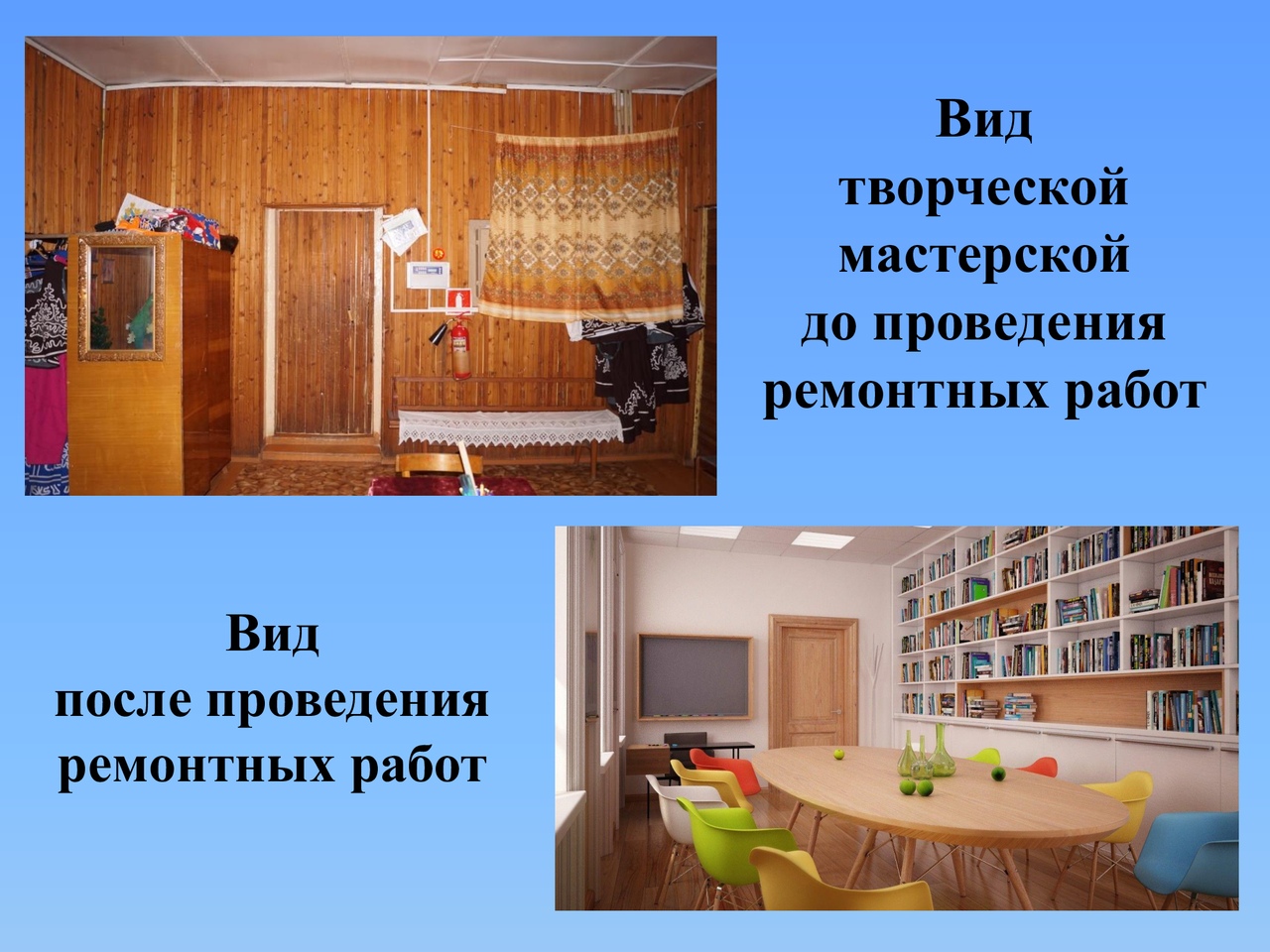 